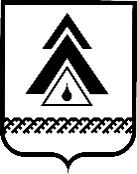 АДМИНИСТРАЦИЯ Нижневартовского районаДЕПАРТАМЕНТ ФИНАНСОВХанты-Мансийского автономного округа - ЮгрыПРИКАЗот  30.12.2019 г.                                                                                               № 289Об осуществлении в департаменте финансов администрации района внутреннегофинансового контроляВ целях реализации внутреннего финансового контроля в департаменте финансов, во исполнение отельных полномочий главного администратора (администратора) доходов и главного администратора (администратора) источников финансирования дефицита бюджета, главного распорядителя средств бюджета района согласно статьям 160.1, 160.2, 158 Бюджетного кодекса Российской Федерации, учитывая положения статьи 19 Федерального закона от 06.12.2011 N 402-ФЗ "О бухгалтерском учете»:1. Утвердить порядок организации осуществления департаментом финансов администрации района внутреннего финансового контроля, согласно приложению 1 к настоящему приказу.2. Назначить ответственных лиц в департаменте финансов администрации района за проведение внутреннего финансового контроля, согласно приложению 2 к настоящему приказу.3. Признать утратившим силу приказ департамента финансов администрации района от 14.12.2016 № 177 «Об утверждении Порядка организации и осуществления департаментом финансов администрации района внутреннего финансового контроля и внутреннего финансового аудита», от 26.10.2016 г. № 138-1 «О назначении ответственных лиц».4. Контроль за исполнением настоящего приказа возложить на руководителей структурных подразделений департамента финансов администрации района.5.Приказ вступает в силу с 01 января 2020 года.Директор											М.А. СиневаПриложение1 к приказу департамента финансов_______________ № ____Порядок организации и осуществления департаментом финансов администрации района внутреннего финансового контроля1. Настоящий Порядок устанавливает правила организации и осуществления департаментом финансов администрации района (далее - Департамент), как главным распорядителем средств бюджета района, главным администратором доходов бюджета, главным администратором источников финансирования дефицита бюджета внутреннего финансового контроля.2. Внутренний финансовый контроль направлен на:а) соблюдение установленных в соответствии с бюджетным законодательством Российской Федерации и иными нормативными правовыми актами Российской Федерации, Ханты-Мансийского автономного округа -Югры, Нижневартовского района, регулирующими бюджетные правоотношения, внутренних стандартов и процедур составления и исполнения бюджета района, составления бюджетной отчетности и ведения бюджетного учета Департаментом;б) подготовку и организацию мер по повышению экономности и результативности использования бюджетных средств.3. Внутренний финансовый контроль осуществляется в структурных подразделениях Департамента, исполняющих бюджетные полномочия (ответственных за выполнение внутренних бюджетных процедур) (далее - структурные подразделения Департамента).4. Внутренний финансовый контроль осуществляется:4.1. В структурных подразделениях Департамента в отношении следующих внутренних бюджетных процедур:составление документов, необходимых для составления и рассмотрения проекта бюджета района на очередной финансовый год и плановый период (в соответствии с порядком составления проекта решения Думы района о бюджете района на очередной финансовый год и плановый период, с порядком планирования бюджетных ассигнований бюджета района на очередной финансовый год и плановый период);составление, утверждение и ведение сводной бюджетной росписи бюджета района, лимитов бюджетных обязательств;составление, утверждение и ведение бюджетной росписи Департамента, лимитов бюджетных обязательств;составление, утверждение и ведение кассового плана исполнения бюджета Нижневартовского района по доходам, расходам и источникам финансирования дефицита бюджета района;ведение реестра расходных обязательств Нижневартовского района;составление реестра расходных обязательств Департамента;составление реестра источников доходов;осуществление учета и контроля за правильностью, полнотой и своевременностью поступления денежных средств в бюджет района;принятие решений о зачете (об уточнении) платежей в бюджет;составление и представление консолидированной бюджетной отчетности и сводной бухгалтерской отчетности;Обеспечение использования бюджетных средств в соответствии с утвержденными Департаменту финансов района бюджетными ассигнованиями и лимитами бюджетных обязательств, заключенными соглашениями, в соответствии с кодами бюджетной классификации;формирование и опубликование информации на едином портале бюджетной системы Российской Федерации;других процедур в соответствии с нормативными правовыми актами.5. Субъектами внутреннего финансового контроля являются:Директор, заместитель директора Департамента;руководители и иные должностные лица структурных подразделений Департамента, организующие и выполняющие внутренние процедуры составления и исполнения бюджета района, ведения бюджетного учета и составления бюджетной отчетности в Департаменте;6. Внутренний финансовый контроль осуществляется в одной или нескольких формах: предварительный, текущий, последующий.Предварительный контроль осуществляется в целях предупреждения нарушений требований бюджетного законодательства Российской Федерации и иных нормативных правовых актов, регулирующих бюджетные правоотношения, до момента начала операции для выполнения бюджетной процедуры.Текущий контроль осуществляется в целях предупреждения и пресечения нарушений требований бюджетного законодательства Российской Федерации и иных нормативных правовых актов, регулирующих бюджетные правоотношения, в ходе выполнения бюджетной процедуры, путем анализа и проверки оперативных данных, отчетности и другой информации.Последующий контроль осуществляется в целях пресечения нарушений требований бюджетного законодательства Российской Федерации и иных нормативных правовых актов, регулирующих бюджетные правоотношения, по завершении выполнения бюджетных процедур путем анализа и проверки оперативных данных, отчетности и другой информации.7. Формами проведения внутреннего финансового контроля являются следующие контрольные действия:проверка оформления документов на соответствие требованиям нормативных правовых актов Российской Федерации, регулирующих бюджетные правоотношения, и внутренних стандартов и процедур;подтверждение (согласование) операций (действий по формированию документов, необходимых для выполнения внутренних бюджетных процедур), подтверждающая правомочность их совершения;сверка данных;сбор (запрос), анализ и оценка (мониторинг) информации о результатах выполнения внутренних бюджетных процедур.8. К способам проведения контрольных действий относятся:сплошной способ, при котором контрольные действия осуществляются в отношении каждой проведенной операции (действия по формированию документа, необходимого для выполнения внутренней бюджетной процедуры);выборочный способ, при котором контрольные действия осуществляются в отношении отдельной проведенной операции (действия по формированию документа, необходимого для выполнения внутренней бюджетной процедуры).9. При осуществлении внутреннего финансового контроля используются следующие методы внутреннего финансового контроля - самоконтроль, контроль по уровню подчиненности.Самоконтроль осуществляется сплошным способом должностными лицами каждого структурного подразделения Департамента путем проведения проверки каждой выполняемой ими операции на соответствие нормативным правовым актам Российской Федерации, регулирующим бюджетные правоотношения, внутренним стандартам и процедурам в соответствии с муниципальными правовыми актами, должностным инструкциям, а также путем оценки причин и обстоятельств (факторов), негативно влияющих на совершение операции. Самоконтроль осуществляется в соответствии с планом внутреннего финансового контроля.Контроль по уровню подчиненности осуществляется руководителями (заместителями руководителей) структурных подразделений Департамента путем подтверждения (согласования) операций (действий по формированию документов, необходимых для выполнения внутренних бюджетных процедур), осуществляемых подчиненными должностными лицами, сплошным и (или) выборочным способом. Контроль по уровню подчиненности осуществляется в соответствии с планом внутреннего финансового контроля.10. Контрольные действия подразделяются на визуальные, автоматические, смешанные и применяются в ходе самоконтроля и (или) контроля по уровню подчиненности.Визуальные контрольные действия осуществляются путем изучения документов и операций в целях подтверждения законности и (или) эффективности исполнения соответствующих бюджетных процедур без использования прикладных программных средств автоматизации.Автоматические контрольные действия осуществляются с использованием прикладных программных средств автоматизации без участия должностных лиц.Смешанные контрольные действия выполняются с использованием прикладных программных средств автоматизации с участием должностных лиц.11. Внутренний финансовый контроль осуществляется в соответствии с утвержденным планом внутреннего финансового контроля.План внутреннего финансового контроля формируется (актуализируется) руководителем каждого структурного подразделения Департамента, ответственного за результаты выполнения внутренних бюджетных процедур, и утверждается руководителем Департамента.Результатом выполнения внутренней бюджетной процедуры является сформированный документ, необходимый для реализации бюджетного полномочия Департамента, составленный в соответствии с требованиями нормативных правовых актов, регулирующих бюджетные правоотношения.В плане внутреннего финансового контроля по каждому отражаемому в нем предмету внутреннего финансового контроля указываются данные о должностном лице, ответственном за выполнение процесса, операции (действия по формированию документа, необходимого для выполнения внутренней бюджетной процедуры), периодичности выполнения процесса, операции, должностных лицах, осуществляющих контрольные действия, способах, формах и методах контроля, а также периодичности.Планы внутреннего финансового контроля формируются и утверждаются до 15 декабря текущего финансового года по форме, согласно приложению 1 к настоящему порядку. Актуализацию планов внутреннего финансового контроля необходимо проводить:при принятии решения руководителем Департамента о необходимости внесения в него изменений;в случае внесения изменений в нормативные правовые акты, регулирующие бюджетные правоотношения, определяющих необходимость изменения внутренних бюджетных процедур.12. Выявленные в результате проведения внутреннего финансового контроля недостатки и (или) нарушения при исполнении внутренних бюджетных процедур, сведения о причинах и об обстоятельствах рисков возникновения нарушений и (или) недостатков и о предлагаемых мерах по их устранению (далее - результаты внутреннего финансового контроля) отражаются в регистрах (журналах) внутреннего финансового контроля.Журнал внутреннего финансового контроля утверждается согласно приложению 2 к настоящему порядку. Должностными лицами, ответственными за ведение журналов внутреннего финансового контроля, являются руководители соответствующих структурных подразделений Департамента.Хранение журналов внутреннего финансового контроля осуществляется способами, обеспечивающими их защиту от несанкционированных исправлений, утраты целостности информации в них и сохранность самих документов в течение 5 лет.Соблюдение требований к хранению журналов внутреннего финансового контроля осуществляется лицом, ответственным за их формирование.13. Информация о результатах внутреннего финансового контроля (журналы внутреннего финансового контроля) представляется директору Департамента по итогам года, до 25 числа месяца, следующего за отчетным периодом. В случае выявления нарушений бюджетного законодательства и иных нормативных правовых актов, регулирующих бюджетные правоотношения, за которые применяются меры ответственности в соответствии с законодательством Российской Федерации, информация в виде служебной записки, представляется руководителем структурного подразделения, выявившим нарушение незамедлительно.14. По итогам рассмотрения результатов внутреннего финансового контроля руководителем Департамента принимаются решения с указанием сроков их выполнения, направленные на:а) обеспечение применения эффективных автоматических контрольных действий в отношении отдельных операций (действий по формированию документа, необходимого для выполнения внутренней бюджетной процедуры) и (или) устранение недостатков, используемых прикладных программных средств автоматизации контрольных действий, а также на исключение неэффективных автоматических контрольных действий;б) изменение планов внутреннего финансового контроля в целях увеличения способности процедур внутреннего финансового контроля снижать вероятность возникновения событий, негативно влияющих на выполнение внутренних бюджетных процедур;в) актуализацию системы формуляров, реестров и классификаторов как совокупности структурированных документов, позволяющих отразить унифицированные операции в процессе осуществления бюджетных полномочий Департамента;г) уточнение прав доступа пользователей к базам данных, вводу и выводу информации из автоматизированных информационных систем, обеспечивающих осуществление бюджетных полномочий, а также регламента взаимодействия пользователей с информационными ресурсами;д) изменение внутренних стандартов и процедур;е) уточнение прав по формированию финансовых и первичных учетных документов, а также прав доступа к записям в регистры бюджетного учета;ж) устранение конфликта интересов у должностных лиц, осуществляющих внутренние бюджетные процедуры;з) проведение служебных проверок и применение материальной и (или) дисциплинарной ответственности к виновным должностным лицам.15. При принятии решений по итогам рассмотрения результатов внутреннего финансового контроля учитывается информация, указанная в актах, заключениях, представлениях и предписаниях органов муниципального финансового контроля и отчетах внутреннего финансового аудита.Приложение 1к Порядку организации и осуществлениядепартаментом финансов администрациирайона внутреннего финансового контроляот __________ № ____УТВЕРЖДАЮ                                                               Руководитель                                                 (заместитель руководителя)                                  главного администратора бюджетных средств                                       ______________ _____________________                                          (подпись)   (расшифровка подписи)                                           "____" _________________ 20__ г.План внутреннего финансового контроля на _________ годв ____________________________________________________(наименование главного администратора средствместного бюджета)Приложение 2к Порядку организации и осуществлениядепартаментом финансов администрациирайона внутреннего финансового контроляот __________ № ____Журналвнутреннего финансового контроля в структурномподразделении ___________________________за 20____ год___________________________________________________________________________(наименование структурного подразделения главногоадминистратора средств местного бюджета)Приложение 2 к приказу департамента финансов_______________ № ____1. Назначить ответственных лиц в департаменте финансов администрации района за осуществление внутреннего финансового контроля:Нестеренко Ю.А. заместителя директора;Кокотееву С.Л. начальника управления казначейского исполнения бюджета;Слюсаренко С.Ю. начальника отдела предварительного контроля расходов бюджета управления казначейского исполнения бюджета;Рощину О.П. начальника отдела кассового обслуживания расходов бюджета управления казначейского исполнения бюджета;Астрову А.А., заместителя начальника отдела учета исполнения бюджета управления казначейского исполнения бюджета;Ефремову В.М., начальника отдела расходов бюджета;Феоктистову Т.П., начальника отдела межбюджетных трансфертов и сводного планирования;Мажорову Е.А. начальника отдела доходов.N п/пПредмет внутреннего финансового контроля (процесс, операция, форма документа)Ответственный за выполнение процесса, операции (формирование документа) с указанием ФИО, должностиПериодичность выполнения процесса, операции (формирования документа)Ответственные за осуществление внутреннего финансового контроля с указанием ФИО, должностиСпособ, форма, метод внутреннего финансового контроляПериодичность осуществления внутреннего финансового контроляПодпись ответственного за осуществление внутреннего финансового контроля123456781.Формирование платежного поручения (ф. 0401060, утв. Положением о правилах осуществления перевода денежных средств Банка России от 19.06.2012 N 383-п)ФИО, главный специалистежедневноФИО, главного специалистасплошной, текущий самоконтрольпосле осуществления операций или процессов формирования документовподпись1.Формирование платежного поручения (ф. 0401060, утв. Положением о правилах осуществления перевода денежных средств Банка России от 19.06.2012 N 383-п)ФИО, главный специалистежедневноФИО, зам. начальника отделавыборочный, текущий контроль по уровню подчиненностиежедневноподписьИ т.д.№ п/пДата осуществления внутреннего финансового контроляДолжность, фамилия, имя, отчество лица, уполномоченного осуществлять внутренний финансовый контрольПериод осуществления внутреннего финансового контроляПредмет внутреннего финансового контроляНомер и дата документа внутреннего финансового контроля, в котором выявлены нарушенияРезультаты внутреннего финансового контроляПричины возникновения нарушенияПодпись лица, уполномоченного осуществлять внутренний финансовый контрольМеры, принятые для устранения нарушенияОтметки об ознакомлении с результатами внутреннего финансового контроля (объекта внутреннего контроля, руководителя (заместителя руководителя) структурного подразделения) с указанием должности, фамилии и инициалов1234567891011